附件1：高州市2022年第四季度村（社区）干部后备人才招聘岗位信息表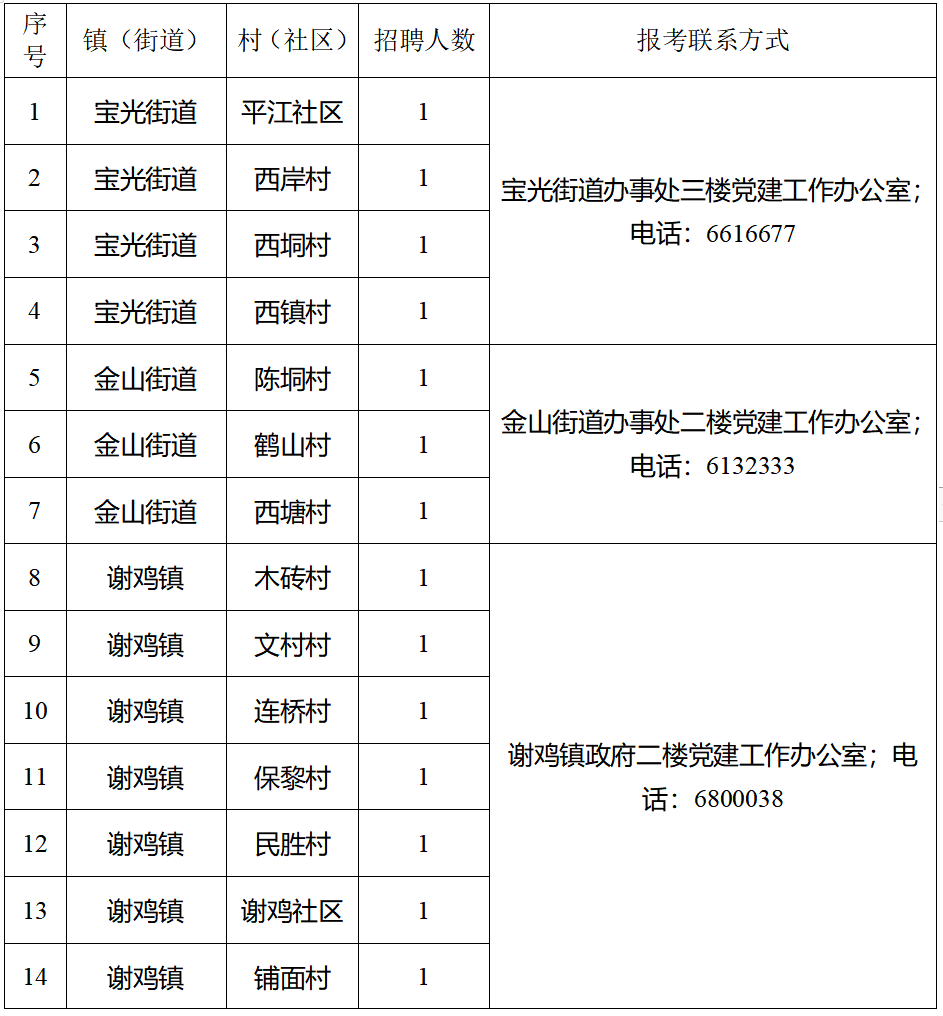 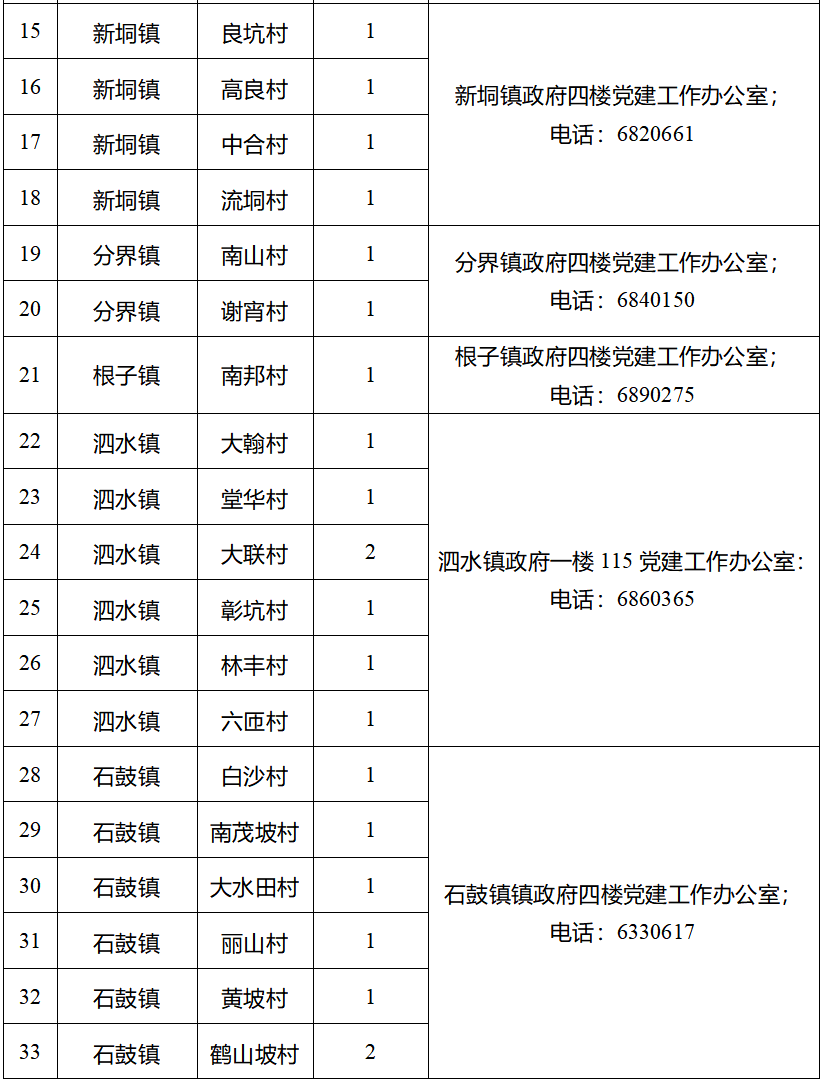 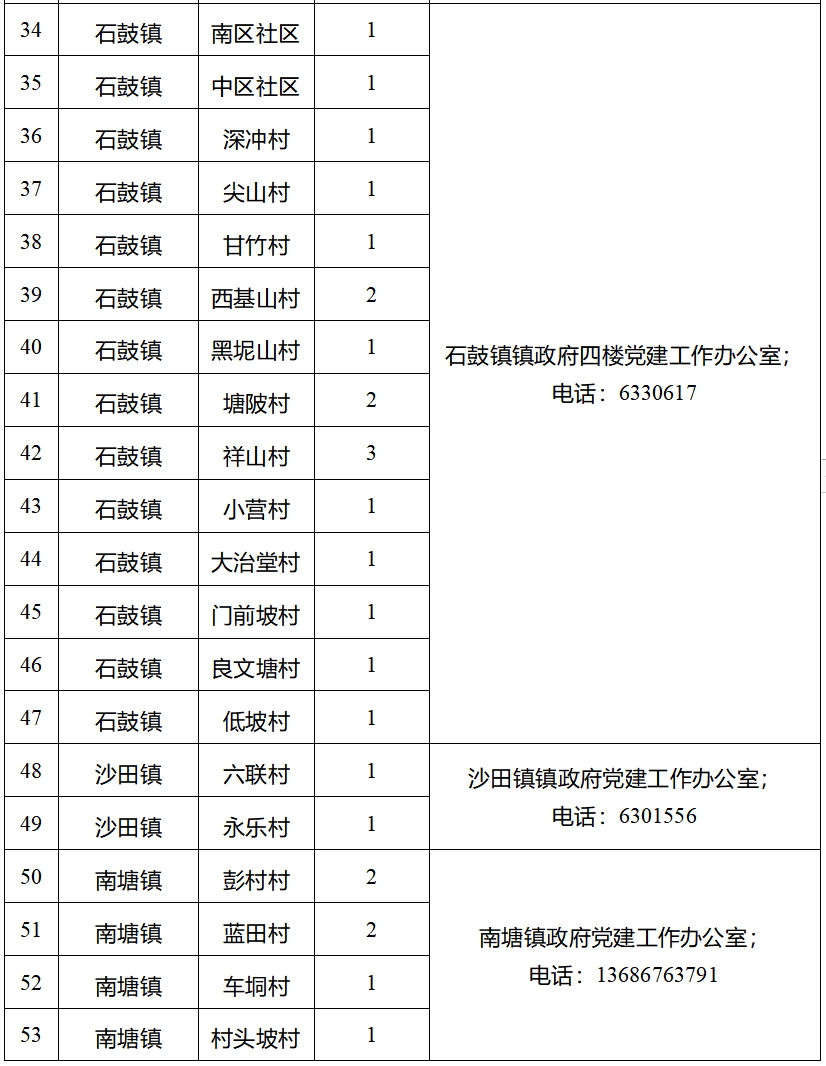 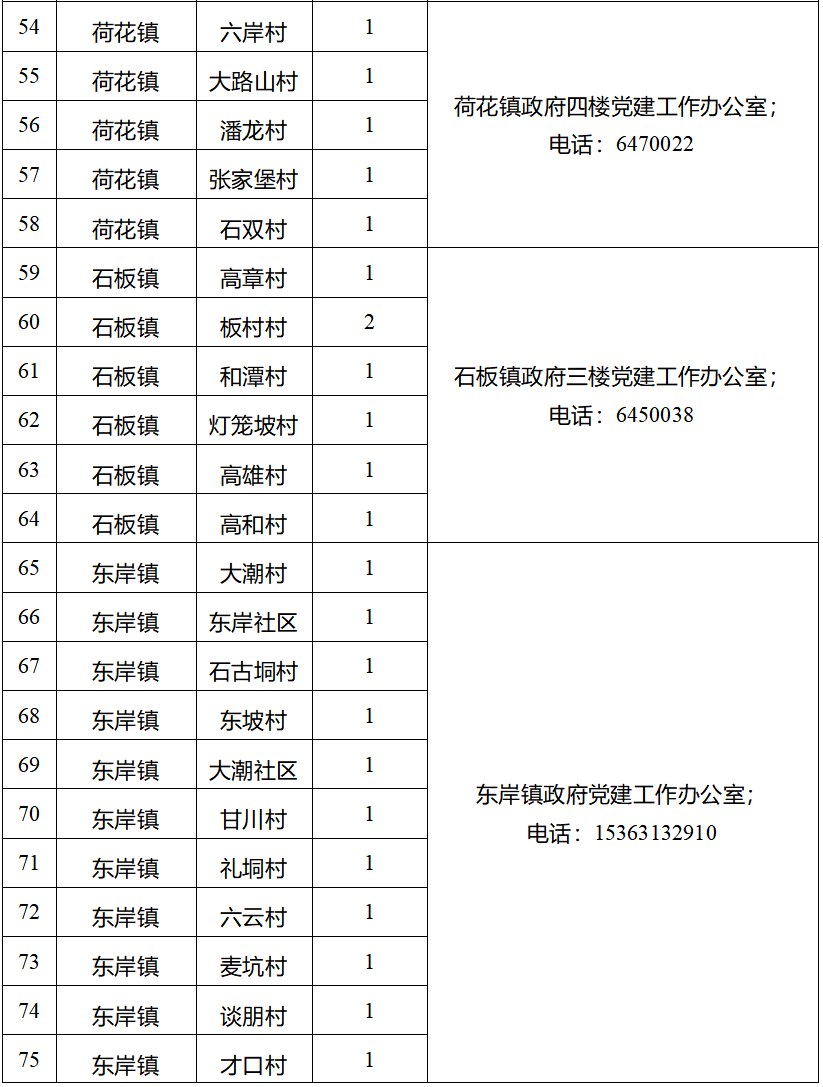 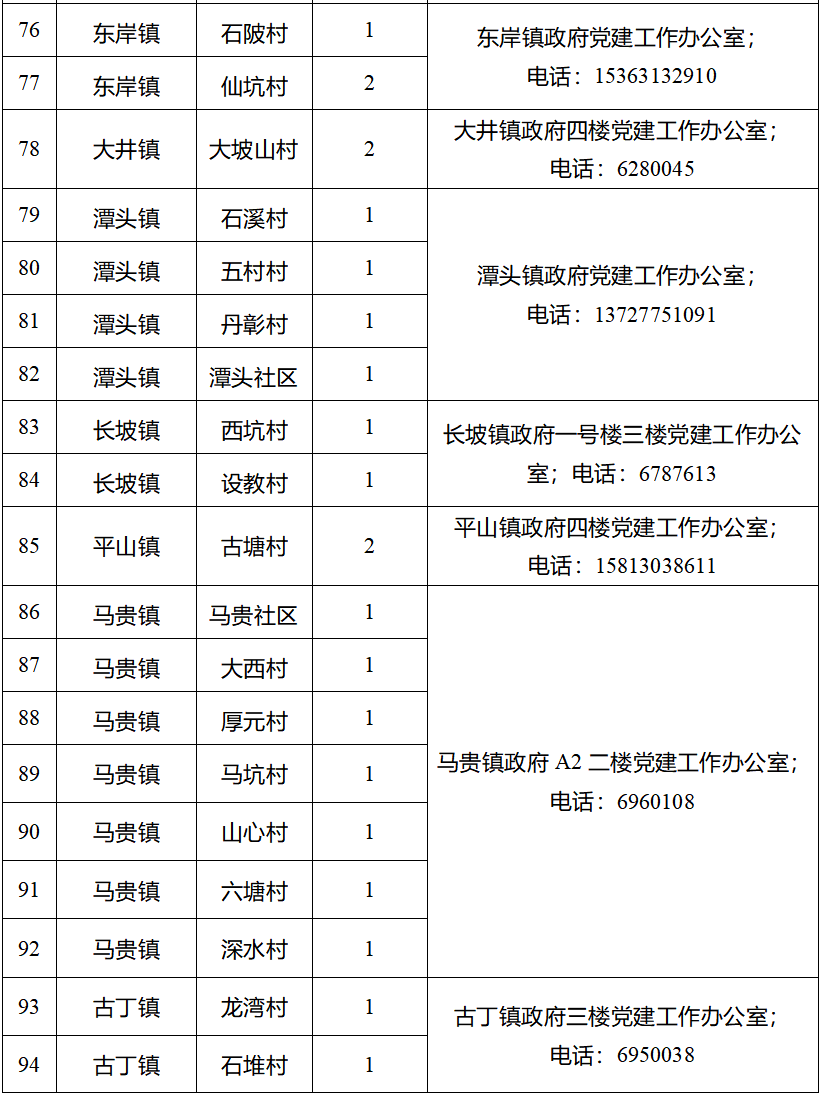 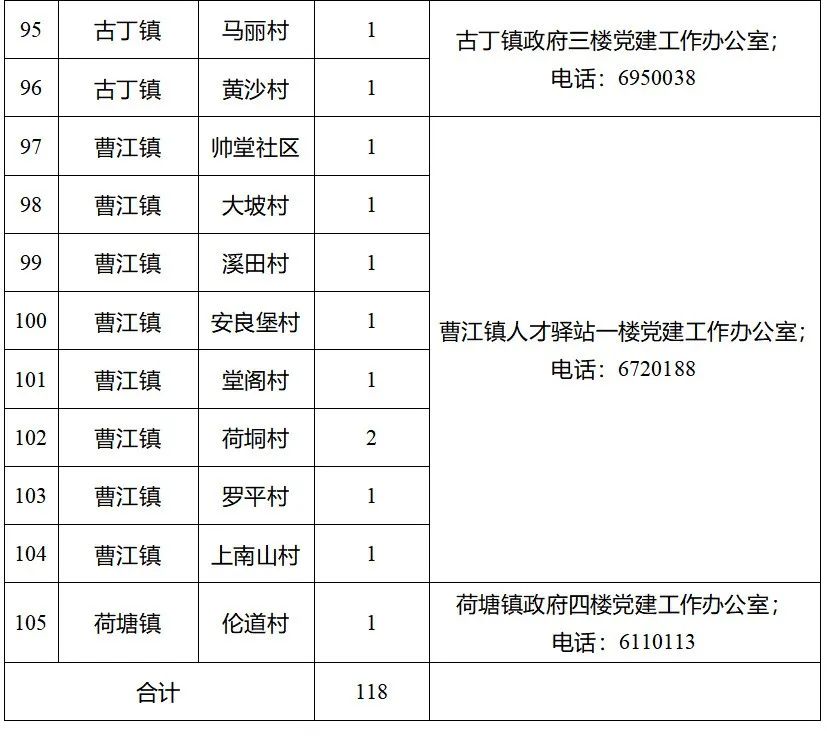 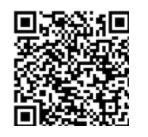 （扫描二维码下载附件）附件2：高州市2022年招聘村（社区）干部后备人才报名表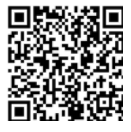 （扫描二维码下载附件）